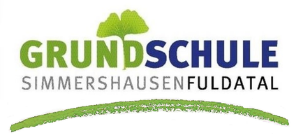 Anmeldung zur NotbetreuungName des Kindes: __________________Gruppe: __________________________Ganztagskind: 	ja □	nein □ 	[□ durch ein X ersetzen]Wir benötigen an folgenden Wochentagen während des Distanzunterrichts („Schulschließung bei einer Inzidenz von über 165“) die Notbetreuung:Bitte dringend die Abhol- bzw. Endzeit eintragen!Wichtiger Hinweis: Sollte Ihr Kind trotz Anmeldung an einem Tag nicht kommen, so rufen Sie bitte vorher in der Schule an und sagen uns Bescheid!MontagDienstagMittwochDonnerstagFreitagAbholzeit/ Endzeit